Attention : le compte rendu de stage ne sera pas noté mais est OBLIGATOIRE pour la validation de la Licence. Bien qu'il ne garantisse pas une place en Master, ce compte rendu de stage est indispensable pour l’accès en M1 des filières professionnelles de l'Inalco. Une éventuelle admission en M1 sera définitivement validée à condition que le compte rendu de stage ait été rédigé et déposé dans les temps. Le compte rendu de stage est à rendre le plus tôt possible et au plus tard le 25 août 2015.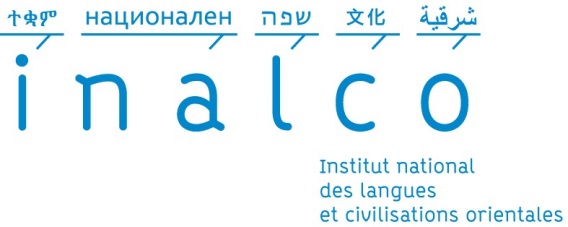 COMPTE RENDU DE STAGE LICENCE 3 - PARCOURS RELATIONS INTERNATIONALESAnnée universitaire : NOM, Prénom :N° étudiant :Langue orientale étudiée :Répondre sous forme d’un ou plusieurs paragraphes rédigés :Avez-vous rencontré des difficultés pour trouver votre stage ? 		  Oui		 NonSi oui, lesquelles : Comment avez-vous trouvé votre stage ?  candidature spontanée		 par l’intermédiaire du bureau des stages	 réseau des connaissances		 par l’intermédiaire d’un enseignant autres (précisez) :L’organisme d’accueil (votre maître de stage) connaissait-il l’Inalco et/ou votre formation ?  Oui		 NonNom de l’organisme d’accueilAdresse de l’organisme d’accueilDates de début et de fin de stageDu                                                Au Du                                                Au Du                                                Au Nom et prénom du tuteur de stage au sein de l’organisme d’accueilTéléphoneE-mailType de contratConvention de stage : □CDD : □CDI : □Type de contrat□ : Autres (précisez) :□ : Autres (précisez) :□ : Autres (précisez) :1. L’organisme d’accueil1.1. Enumérer ses principales activités :1.1. Enumérer ses principales activités :1.2. Quels sont les différents services qui composent l’organisme d’accueil et leurs effectifs ?1.2. Quels sont les différents services qui composent l’organisme d’accueil et leurs effectifs ?1.3. Décrivez le poste que vous avez occupé (Dans quel service avez-vous été intégré ? Quelles ont été vos principales tâches ? A quelles activités de l’organisme avez-vous participé ? Des missions particulières vous ont-elles été confiées ? Quelles ont été vos conditions de travail ? etc.)1.3. Décrivez le poste que vous avez occupé (Dans quel service avez-vous été intégré ? Quelles ont été vos principales tâches ? A quelles activités de l’organisme avez-vous participé ? Des missions particulières vous ont-elles été confiées ? Quelles ont été vos conditions de travail ? etc.)2. Bilan de votre stage2.1 Quelles sont les activités qui vous ont le plus intéressé ? Expliquez pourquoi.2.1 Quelles sont les activités qui vous ont le plus intéressé ? Expliquez pourquoi.2.2 Quelles sont les activités qui vous ont le moins intéressé ? Expliquez pourquoi.2.2 Quelles sont les activités qui vous ont le moins intéressé ? Expliquez pourquoi.2.3. Quelles connaissances et compétences acquises durant votre formation à l’Inalco avez-vous pu mettre en pratique dans le cadre de ce stage ?2.3. Quelles connaissances et compétences acquises durant votre formation à l’Inalco avez-vous pu mettre en pratique dans le cadre de ce stage ?2.4. Quelles nouvelles compétences, quels nouveaux savoir-faire et savoir-être avez-vous pu acquérir durant ce stage ?2.4. Quelles nouvelles compétences, quels nouveaux savoir-faire et savoir-être avez-vous pu acquérir durant ce stage ?2.5. Avez-vous rencontré des difficultés durant votre stage ? Si oui, lesquelles et expliquez quelles solutions vous avez trouvées pour les surmonter.2.5. Avez-vous rencontré des difficultés durant votre stage ? Si oui, lesquelles et expliquez quelles solutions vous avez trouvées pour les surmonter.2.6. Quels ont été les points forts et les points faibles de ce stage ?2.6. Quels ont été les points forts et les points faibles de ce stage ?2.7. Décrivez votre impression générale. Avez-vous été surpris, enthousiasmé, déçu,… ? Ce stage vous a-t-il ouvert des horizons pour votre poursuite d’études ?2.7. Décrivez votre impression générale. Avez-vous été surpris, enthousiasmé, déçu,… ? Ce stage vous a-t-il ouvert des horizons pour votre poursuite d’études ?